LAS PRACTICAS DE ALFABETIZACIÓN DIGITAL EN LOS ADOLESCENCIA Y LAS PERSPECTIVAS DE LAS MADRES EN LOS CASOS DE NIÑOS HISPANO-JAPONESESMisa Fukukawamisa.fukukawa@upf.eduUniversitat Pompeu FabraTabla 1. Perfil de los participantes. (Fuente: Elaboración propia)Tabla 2. Aplicación y sitios web recopilada. (Fuente: Elaboración propia)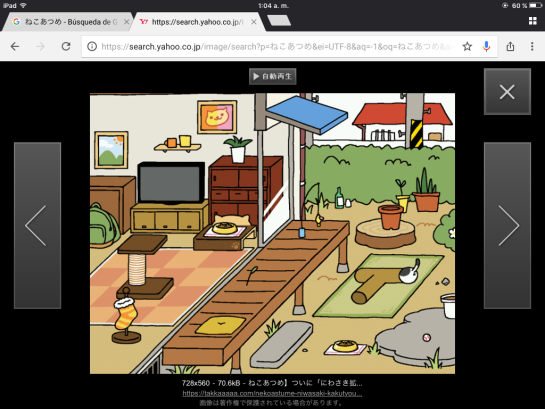 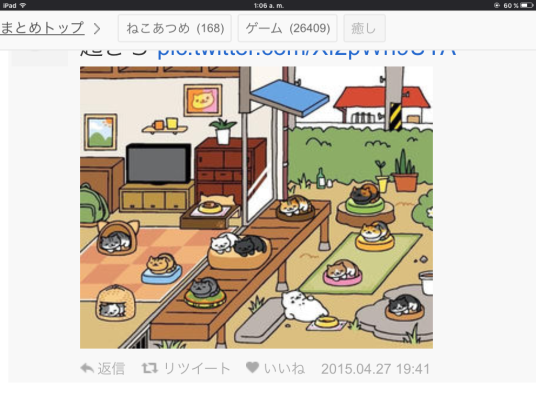 Figura 1. NEKOATSUME. (Fuente: Elaboración propia)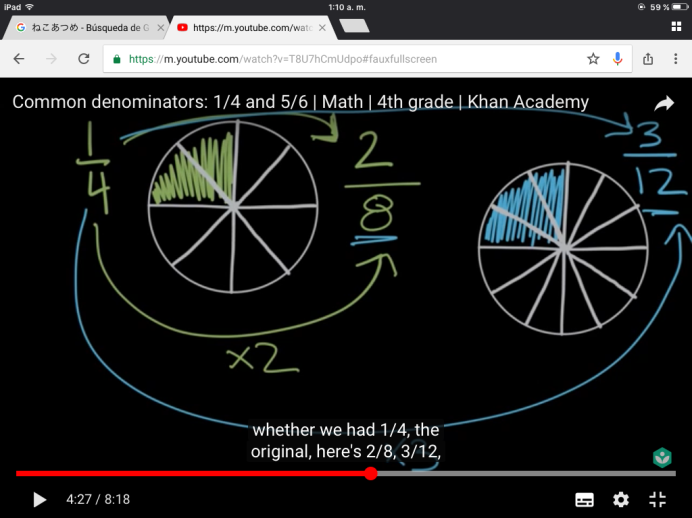 Figura 2. Khan Academy. (Fuente: Elaboración propia)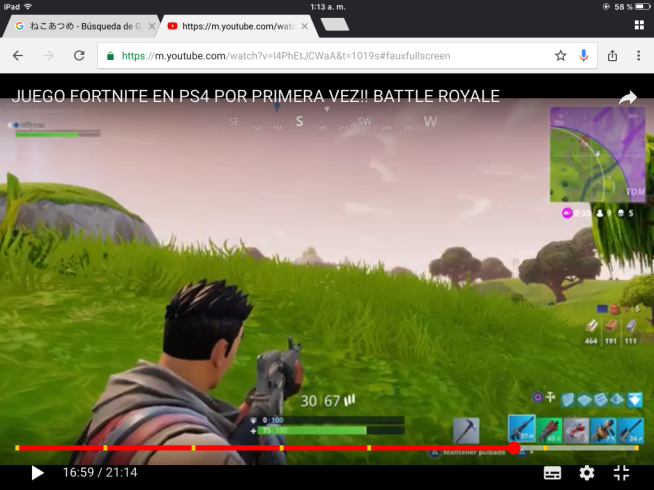 Figura 3. Fortnite. (Fuente: Elaboración propia)NombreSexoEdadPadreMadreIdioma de la escuelaLugar de nacimientoLongitud de residencia en España(años)Duración de la asistencia de Hoshuko (años)HitoeM6EspañolJaponesaCatalánEspaña62,5KanatoH7FrancésJaponesaCatalánAustralia43KenH7EspañolJaponesaCatalán, español, inglesEspaña73MikaM7EspañolJaponesaFrancésEspaña63NaotoH7EspañolJaponesaCatalánEspaña74NaoyaH8EspañolJaponesaCatalánEspaña85AkiH9EspañolJaponesaCatalánEspaña95KazuoH9EspañolJaponesaInglésEE.UU.55NinaM9EspañolJaponesaInglésChina44NatsuM11EspañolJaponesaCatalán, español, inglesEspaña117AsukaM14EspañolJaponesaCatalánEspaña148Name Apps/websites for leisure Educational apps/websites Hitoe Nekoatsume (japonés)Japanese-hiragana (japonés)KanatoMinecraft (inglés)Fortnite (español)Doragana (japonés)Ken Minecraft (español)Clash Royale (español)DragonCity (español)Fortnite (español)N/A Mika N/A YouTube educational channels (japonés, francés)Naoto N/A YouTube educational channels Naoya Minecraft (español)Fortnite (español)Clash Royale (español)N/A Aki Minecraft (español)Fortnite (español)DragonCity (español)Stampede (español)Castle Crush (español)Brick Drone (inglés)PaZ Heroes (español)N/A Kazuo Minecraft (inglés)Clash Royale (español)War Wings (inglés)YouTube educational channelsJapanese-hiragana (japonés)Khan Academy (inglés)Reading log (inglés)Nina Nekoatsume (japonés)YouTube educational channelsShogakusei Kanji Ninja (japonés)Khan Academy (inglés)Natsuki Pigment (español)Coloring art (inglés)Touch art (inglés)Snapchat (español)Color switch (inglés)N/A Asuka WhatsApp N/A 